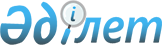 Тасқала ауданы бойынша шетелдіктер үшін 2024 жылға арналған туристік жарна мөлшерлемелерін бекіту туралыБатыс Қазақстан облысы Тасқала аудандық мәслихатының 2024 жылғы 18 сәуірдегі № 19-1 шешімі. Батыс Қазақстан облысының Әділет департаментінде 2024 жылғы 19 сәуірде № 7368-07 болып тіркелді
      Қазақстан Республикасының "Қазақстан Республикасындағы жергілікті мемлекеттік басқару және өзін-өзі басқару туралы" Заңының 6-бабының 2-10 тармағына, Қазақстан Республикасы Мәдениет және спорт министрінің "Шетелдіктер үшін туристік жарнаны төлеу қағидаларын бекіту туралы" 2023 жылғы 14 шiлдедегi № 181 бұйрығына (Нормативтік құқықтық актілерді мемлекеттік тіркеу тізілімінде № 33110 болып тіркелген) сәйкес, Тасқала аудандық мәслихаты ШЕШІМ ҚАБЫЛДАДЫ: 
      1. Шетелдіктер үшін туристік жарна мөлшерлемелері 2024 жылғы 1 қаңтардан бастап 31 желтоқсанды қоса алғанда Тасқала ауданы аумағындағы хостелдерді, қонақжайларды, жалға берілетін тұрғын үйлерді қоспағанда, оларды орналастыру орындарында тәулігіне болу құнының - 0 (нөл) пайызы бекітілсін.
      2. Осы шешім оның алғашқы ресми жарияланған күнінен кейін күнтізбелік он күн өткен соң қолданысқа енгізіледі.
					© 2012. Қазақстан Республикасы Әділет министрлігінің «Қазақстан Республикасының Заңнама және құқықтық ақпарат институты» ШЖҚ РМК
				
      Мәслихат төрағасы

Ж. Бисенгалиева
